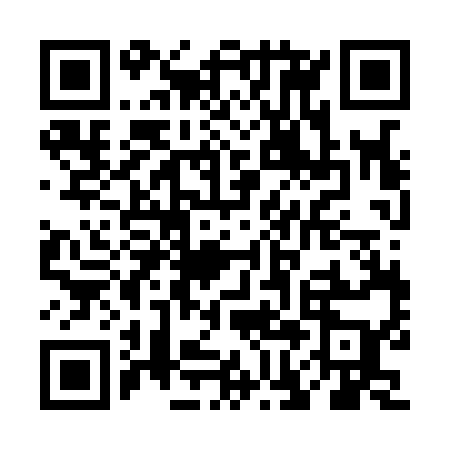 Ramadan times for Gordon Lake, Ontario, CanadaMon 11 Mar 2024 - Wed 10 Apr 2024High Latitude Method: Angle Based RulePrayer Calculation Method: Islamic Society of North AmericaAsar Calculation Method: HanafiPrayer times provided by https://www.salahtimes.comDateDayFajrSuhurSunriseDhuhrAsrIftarMaghribIsha11Mon6:326:327:551:455:467:377:378:5912Tue6:306:307:531:455:477:387:389:0113Wed6:286:287:511:455:487:397:399:0214Thu6:266:267:491:445:507:417:419:0415Fri6:246:247:471:445:517:427:429:0516Sat6:226:227:451:445:527:437:439:0617Sun6:206:207:431:445:537:457:459:0818Mon6:186:187:411:435:547:467:469:0919Tue6:166:167:391:435:557:487:489:1120Wed6:146:147:371:435:567:497:499:1221Thu6:126:127:351:425:577:507:509:1422Fri6:106:107:331:425:587:527:529:1523Sat6:086:087:311:425:597:537:539:1724Sun6:066:067:301:426:007:547:549:1825Mon6:036:037:281:416:017:567:569:2026Tue6:016:017:261:416:027:577:579:2227Wed5:595:597:241:416:037:587:589:2328Thu5:575:577:221:406:048:008:009:2529Fri5:555:557:201:406:058:018:019:2630Sat5:535:537:181:406:068:028:029:2831Sun5:505:507:161:396:078:048:049:291Mon5:485:487:141:396:088:058:059:312Tue5:465:467:121:396:098:068:069:333Wed5:445:447:101:396:108:088:089:344Thu5:425:427:081:386:118:098:099:365Fri5:395:397:061:386:128:118:119:386Sat5:375:377:041:386:138:128:129:397Sun5:355:357:021:376:148:138:139:418Mon5:335:337:011:376:158:158:159:439Tue5:315:316:591:376:168:168:169:4410Wed5:285:286:571:376:178:178:179:46